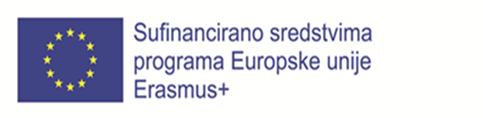 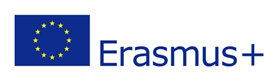 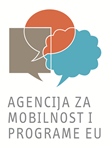 AKTIVNOSTI NA FESTIVALU ZDRAVLJA KARLOVAČKE ŽUPANIJEProjekt "Turizam, poduzetništvo, poljoprivreda" prezentiran je 5.4.2019. na Festivalu zdravlja Karlovačke županije. Na prezentaciji su bili učenici Prirodoslovne škole iz Karlovca, smjer Agrarni tehničar  kojima su sudionici projekta pojasnili pojam poduzetništva te prenijeli svoja iskustva s prakse. Nakon prezentacije učenici Prirodoslovne škole dobili su zadatak da osmisle ideju, naziv i djelatnost poduzetničkog pothvata. Cilj ove aktivnosti je bio potaknuti učenike na bavljenje nekom poduzetničkom aktivnošću u okviru svog zanimanja te razvijati agrarni turizam u Karlovačkoj županiji. Većina Agrarnih tehničara nakon završetka školovanja otvaraju svoj OPG ili nastavljaju obiteljsku tradiciju. Na kraju su učenici uspješno prezentirali svoje ideje. Dogovorena je i suradnja s Prirodoslovnom školom u nekom budućem projektu. 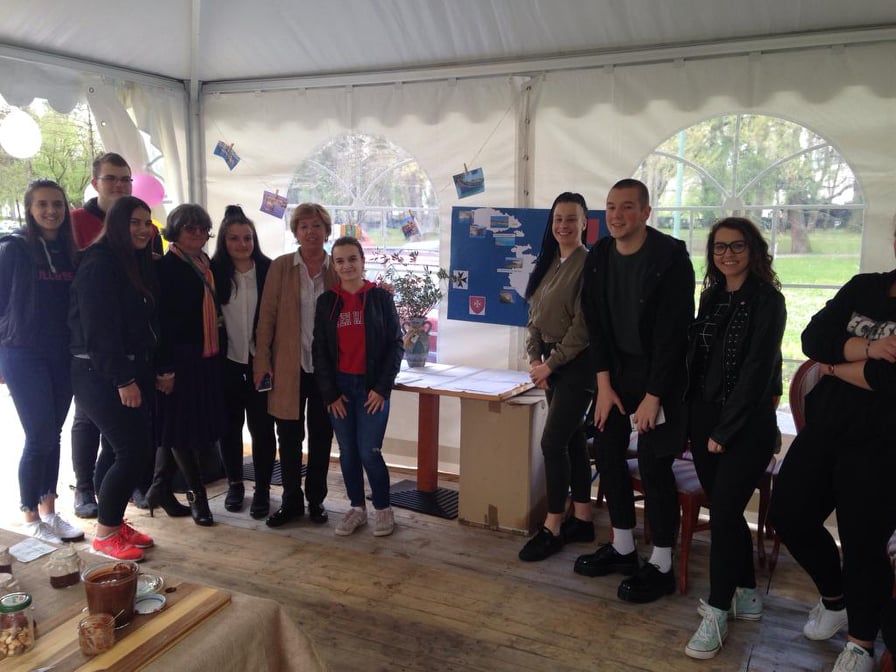 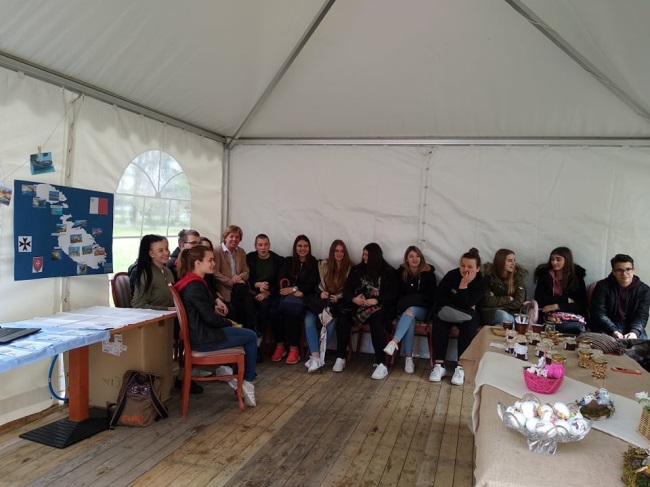 